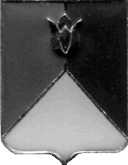 РОССИЙСКАЯ  ФЕДЕРАЦИЯАДМИНИСТРАЦИЯ КУНАШАКСКОГО  МУНИЦИПАЛЬНОГО РАЙОНА ЧЕЛЯБИНСКОЙ ОБЛАСТИПОСТАНОВЛЕНИЕот 14.04.2023 г.  № 600В соответствии с  Гражданским кодексом Российской Федерации, Федеральными законами от 12.01.1996 года №7-ФЗ «О некоммерческих организациях»,  от 29.12.2012 года  №273-ФЗ «Об образовании в Российской Федерации», руководствуясь Уставом муниципального образования Кунашакский муниципальный район, постановлением Администрации Кунашакского муниципального района от  11.04.2023г. № 546 «Об изменении типа Муниципальных казенных общеобразовательных учреждений Кунашакского муниципального района на Муниципальные бюджетные  общеобразовательные учреждения»ПОСТАНОВЛЯЮ:	1. Наименование Муниципального казённого общеобразовательного учреждения «Кунашакская средняя общеобразовательная школа» изменить на: 	- Полное наименование: Муниципальное общеобразовательное учреждение «Кунашакская средняя общеобразовательная школа»»;	- Сокращенное наименование: МОУ «Кунашакская СОШ».		2. Внести изменения в Устав Муниципального казённого общеобразовательного учреждения «Кунашакская средняя общеобразовательная школа» согласно приложению.	3. Директору Муниципального казённого общеобразовательного учреждения «Кунашакская средняя общеобразовательная школа» Бакиевой Л.Е.  зарегистрировать данное постановление  в Межрайонной ИФНС России №17 по Челябинской области. 4. Начальнику отдела информационных технологий Ватутину В.Р. опубликовать настоящее постановление на официальном сайте Кунашакского муниципального района в сети Интернет. 5. Организацию исполнения настоящего постановления возложить на руководителя Управления образования Администрации Кунашакского муниципального района Латыпову О.Р.Исполняющий обязанностиГлавы района		                                                                     Р.Я. Мухарамов 																		Измененияв Устав Муниципального казённого общеобразовательного учреждения «Кунашакская средняя общеобразовательная школа»На титульном листе Устава наименование изложить в следующей редакции:«УСТАВМуниципального общеобразовательного учреждения «Кунашакская средняя общеобразовательная школа».В абзаце 1 пункта 1.1. Устава  исключить слово «казённое».Пункт 1.2. Устава изложить в следующей редакции: «1.2. Полное наименование Учреждения: Муниципальное общеобразовательное учреждение «Кунашакская средняя общеобразовательная школа».  Сокращенное наименование Учреждения: МОУ «Кунашакская СОШ».Организационно-правовая форма: муниципальное учреждение.Тип учреждения – бюджетное.Тип образовательной организации: общеобразовательная организация.». Главу 2 Устава «Предмет, цели и виды деятельности Учреждения» изложить в следующей редакции: «2. Предмет, цели и виды деятельности Учреждения	2.1. Предметом деятельности Учреждения является реализация конституционного права граждан Российской Федерации на получение общедоступного и бесплатного начального общего, основного общего и среднего общего образования в интересах человека, семьи, общества и государства;-  обеспечение охраны и укрепления здоровья и создание благоприятных условий для разностороннего развития личности, в том числе возможности удовлетворения потребности учащихся в самообразовании и получении дополнительного образования; - обеспечение отдыха граждан, создание условий для культурной, спортивной, и иной деятельности населения. 	2.2 Основной целью деятельности, для которой создано Учреждение, является образовательная деятельность по образовательным программам начального общего, основного общего, среднего общего образования.                                                                                                                              	2.3 Учреждение вправе осуществлять образовательную деятельность по следующим образовательным программам, реализация которых не является основной целью деятельности:-  образовательная деятельность по дополнительным общеразвивающим программам;- образовательная деятельность по адаптированным образовательным программам;- присмотр и уход за детьми в группах продленного дня.	2.4.Образовательная организация осуществляет образовательную деятельность в соответствии с общеобразовательными программами следующих  уровней общего образования:- начальное общее образование;- основное  общее образование;- среднее общее образование. - организация и проведение олимпиад, конкурсов, мероприятий направленных на выявление и развитие у обучающихся интеллектуальных и творческих способностей, способностей к занятиям физической культурой и спортом, интереса к научной (научно-исследовательской) деятельности, творческой деятельности, физкультурно-спортивной деятельности;- организация отдыха детей на время каникул;- предоставление питания.	2.5. Образовательная деятельность в Учреждении осуществляется на русском языке. Обучающиеся имеют право на получение образования на родном языке из числа языков народов Российской Федерации. 	Обучение в форме семейного образования и самообразования осуществляется с правом последующего прохождения промежуточной и государственной итоговой аттестации в Учреждении.	Допускается сочетания различных форм получения образования и форм обучения. Формы получения образования и формы обучения определяются соответствующими федеральными государственными образовательными стандартами, образовательными стандартами, если иное не предусмотрено  действующим законодательством. 	2.6. Учреждение осуществляет также следующие не основные виды деятельности:- присмотр и уход за детьми  в группах продленного дня; - представление психолого-педагогической и социальной помощи обучающимся, испытывающим трудности в освоении основных общеобразовательных программ, своем развитии и социальной адаптации.- спортивная, физкультурно-оздоровительная деятельность;- оказание редакционных, издательских, полиграфических, информационных услуг, услуг по тиражированию;- организация и проведение ярмарок, аукционов, выставок, презентаций, спортивных, культурно-массовых и других мероприятий;- производство и реализация собственной и сельскохозяйственной продукции;- предоставление в аренду и (или) безвозмездное пользование недвижимого имущества, находящегося в оперативном управлении Учреждения;- организация проведения общественно-значимых мероприятий в сфере образования, науки и молодежной политики;- научно-методическое обеспечение;- коррекционно-развивающая, компенсирующая и логопедическая помощь обучающимся;- деятельность библиотек, музеев, и прочих объектов культуры;- деятельность творческая, деятельность в области искусства и организации развлечений.	Образовательная организация не вправе осуществлять виды деятельности и оказывать платные услуги, не предусмотренные настоящим уставом.	Образовательная организация выполняет муниципальное задание, которое в соответствии с предусмотренными в настоящем Уставе  основными видами деятельности Учреждения формируется и утверждается Учредителем.	2.7. Учреждение вправе для осуществления уставной деятельности привлекать в порядке, установленном законодательством РФ, финансовые и материальные средства:- средства родителей (законных представителей), предприятий, учреждений, организаций, полученные за предоставление обучающимся дополнительных платных образовательных услуг;- добровольные пожертвования физических и юридических лиц; - целевые взносы физических и юридических лиц; - доход, полученный от реализации услуг, а также от иной, приносящей доходы разрешенной деятельности; - средства из других источников в соответствии с законодательством Российской Федерации. Дополнительные финансовые средства используются Учреждением на нужды обеспечения, развития и совершенствования образовательных отношений. Привлечение Учреждением дополнительных средств не влечет за собой снижение нормативов  финансового обеспечения деятельности Учреждения за счет средств бюджета.         2.8. В Учреждении наряду с должностями педагогических работников предусматриваются должности административно-хозяйственных, производственных, учебно-вспомогательных и иных работников, осуществляющих вспомогательные функции.Право на занятие вышеуказанными должностями имеют лица, отвечающие квалификационным требованиям, указанным в квалификационных справочниках и (или) профессиональным стандартам.Права, обязанности и ответственность работников Учреждения, занимающих вышеуказанные должности устанавливаются законодательством Российской Федерации, правилами внутреннего трудового распорядка и иными локальными нормативными актами Учреждения, должностными инструкциями и трудовыми договорами.         2.9. Право на занятие педагогической деятельностью имеют лица, имеющие среднее профессиональное или высшее образование и отвечающие квалификационным требованиям, указанным в квалификационных справочниках, и (или) профессиональным стандартам.	Права педагогических работников, социальные гарантии и меры социальной поддержки, обязанности и ответственность устанавливаются законодательством Российской Федерации  об образовании, правилами внутреннего трудового распорядка и иными локальными нормативными актами образовательного Учреждения, должностными инструкциями и трудовыми договорами (эффективными контрактами).».О внесении изменений в Устав Муниципального казённого общеобразовательного учреждения «Кунашакская средняя общеобразовательная школа» Приложение кпостановлению АдминистрацииКунашакского муниципального районаот 14.04.2023 г.  № 600